pozývajú na MEDZINÁRODNÚ VEDECKÚ KONFERENCIUHumanistická paradigma ako inovatívna stratégia rozvoja edukácie 16-17 júna 2017, Równe, UkrainaPaństwowy uniwersytet humanistyczny w Równemul. Płastowa,31Konferencia sa koná pod záštitou:Rektor Państwowego Uniwersytetu Humanistycznego w Równem –Prof. dr Rusłan PostolowskiPrezident Wyższej Szkoły Menedżerskiej w Warszawie –Prof. dr hab. Stanisław DawidziukRiaditeľ Vysokej školy DTI v Dubnici nad Váhom–Doc. Mgr. Gabriela Gabrhelová, PhD., MBAPlánované výskumné zamerania:1.	Paradigmy súčasnej školy.2.	Školská didaktika XXI. storočia.3.	Sociálna pedagogika (socializácia a resocializácia).4.	Kľúčové učiteľské kompetencie.5.	Inovatívne technológie vzdelávania v predškolskej a školskej edukácii. Vedecký výbor konferencie:RównieńskiPaństwowy Uniwersytet Humanistyczny, UkrainaProf. dr hab. Iwan Malafiik, vedúci Katedry ogólnej a socjalnej Pedagogiki i kierowania edukacjąProf. dr Ilona Dyczkiwska, vedúci Katedry Pedagogiki a Psychologii przedszkolnej i korekcyjnej im. prof. T.PonimanskiejWyższa Szkoła Menedżerska w Warszawie, PolskaProf. dr hab. Włodzimierz Rudenko, vedúci Katedry Pedagogiki Dr Joanna Michalak-Dawidziuk, prorektorDr Izabella Kust, prodekan Wydziału Nauk Społecznych i AdministracjiDr Roland Łukasiewicz, katedra Pedagogiki Vysoká škola DTI, Republika SłowackaProf. dr hab. Ján Bajtoš, Katedra školskej didaktiky, Vysoká škola DTIUniwersytet Pavla Jozefa Šafárika w Koszycah, Republika SłowackaProf. dr hab. Pavol Danćak, katedra Pedagogiki, PUPodmienky účasti na konferencii:Rokovacie jazyky konferencie: ukrajinský, poľský, slovenský, anglický.Prihlášky na konferenciu prosíme zaslať v termíne do 15 mája 2017 – vyplnením prihlasovacieho formulára. Výstupom konferencie bude monografia, preto prosíme o zaslanie príspevku v elektronickej forme do 10 mája 2017 na e-mail: VRudenko2004@mail.ruFormy účasti na konferecnii:publikovanie príspevkuaktívna účasť na konferenciiPožiadavky pre písanie príspevku:Rozsah príspevku je 10 – 15 normostrán. Text príspevku musí obsahovať:meno a priezvisko autora; názov príspevku;abstrakt v jazyku anglickom, v jazyku ukrajinskom, alebo poľskom, alebo slovenskom (maximálne 50 slov);písmo Times New Roman veľkosti 12, riadkovanie 1,5, odstavec 1 cm, všetky okraje 2 cm;bibliografiu uvádzať v abecednom poradí alebo v režime jej používania v texte (maximálne 7 zdrojov).PRIHLÁŠKA na medzinárodnú konferenciu «Humanistická paradigma ako inovatívna stratégia rozvoja edukácie» 16-17 júna 2017Równe, Ukraina, Państwowy uniwersytet humanistyczny w Równem (PUH), ul. Płastowa, 31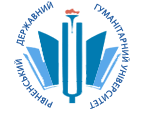 PAŃSTWOWY UNIWERSYTET HUMANISTYCZNY W RÓWNEM (Ukraina)Katedra ogólnej i socjalnej pedagogiki i kierowania edukacją Katedra pedagogiki i psychologii (przedszkolnej i korekcyjnej) im.prof. Ponimanskiej T.I.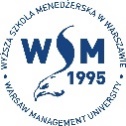 WYŻSZA SZKOŁA MENEDŻERSKA W WARSZAWIE(Polska)Katedra Pedagogiki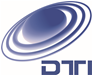 VYSOKÁ ŠKOLA DTI v DUBNICI nad VÁHOM (Slovensko)Katedra školskej didaktiky1.Meno a priezvisko autora / autorov2.Tituly3.Univerzita / Vysoká škola4.Katedra5.Telefón, e-mail6.Adresa7.Téma referátu (príspevku)